Koncepcia prípravy dorasteneckej reprezentácie SR v ROB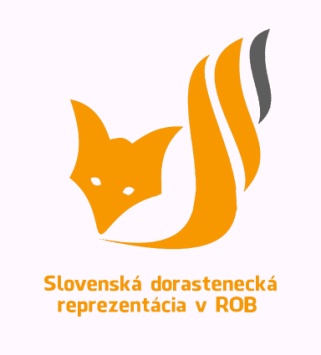 2016Nominačný krosMiesto Martin, MSD, mapa Jahôdka, 49.042594,18.926847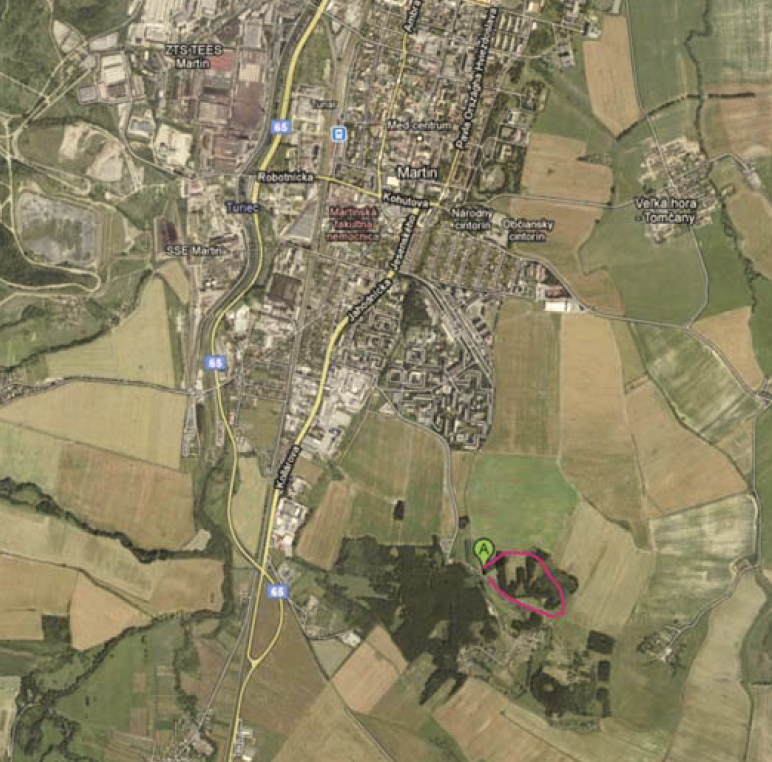 TermínMáj   (do 25.) 2016  16:00Parametre okruhuDĺžka 1,2km, prevýšenie 39m, značenie fáborkami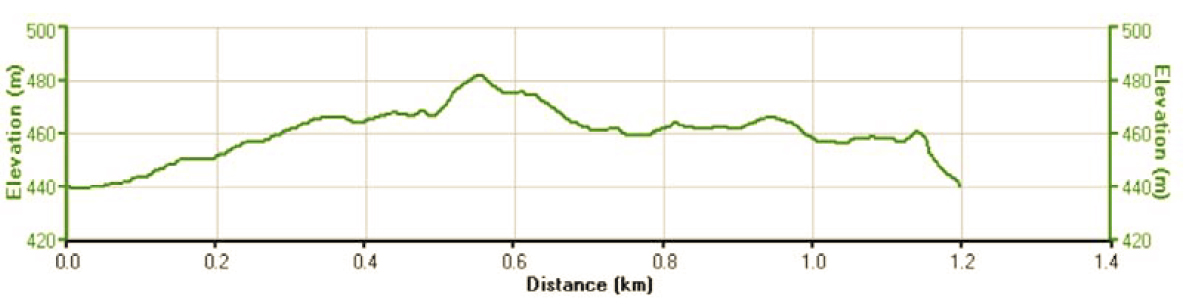 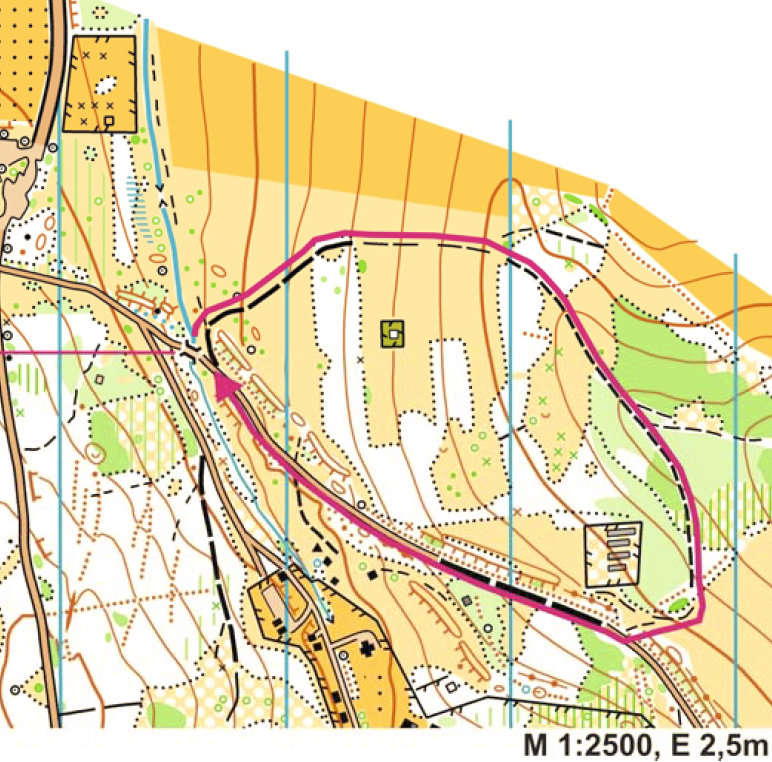 Dĺžky tratíM14 a D14- 2 okruhy (2,4km)M16 a D16- 3 okruhy (3,6km)Kontrola priebehovNa celej trati budú rozmiestnení rozhodcovia, ktorí budú kontrolovať pohyb pretekárov na určenej trase. Skracovanie bude trestané diskvalifikáciou.	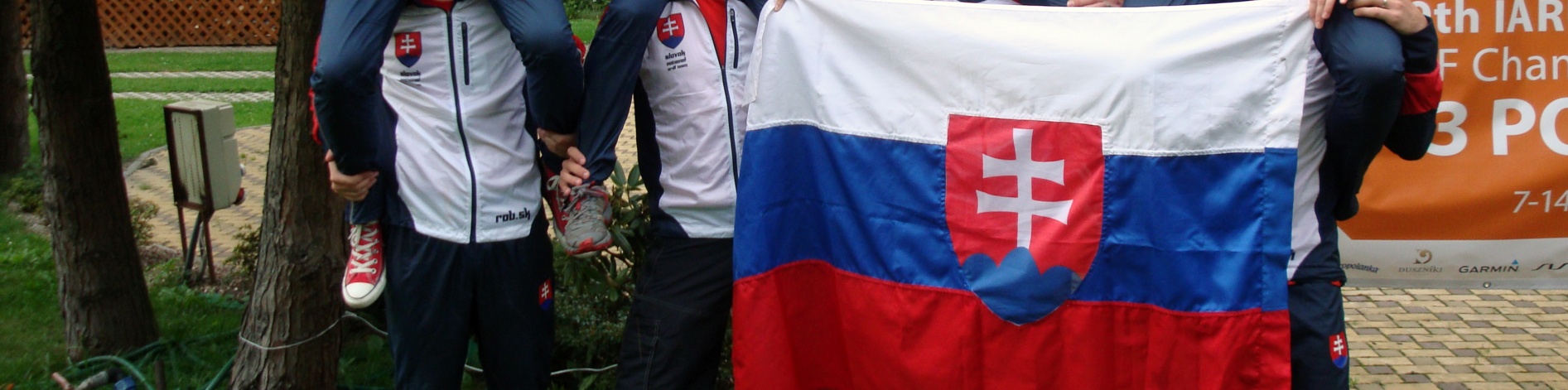 